МИНИСТЕРСТВО ОБРАЗОВАНИЯ И НАУКИ РФ                                    федеральное государственное бюджетное учреждение высшего образованияКРАСНОЯРСКИЙ ГОСУДАРСТВЕННЫЙ ПЕДАГОГИЧЕСКИЙ УНИВЕРСИТЕТ им. В.П. АСТАФЬЕВА(КГПУ им. В.П. Астафьева)Институт физической культуры, спорта и здоровья им. И.С. ЯрыгинаВыпускающая кафедра теории и методики медико-биологических основ и безопасности жизнедеятельности Юдина Дарина ЭдуардовнаВЫПУСКНАЯ КВАЛИФИКАЦИОННАЯ РАБОТАСостояние и снижение дорожной аварийности с участием пешеходов в г. ЖелезногорскеНаправление подготовки 44.03.01 Педагогическое образованиеНаправленность (профиль) образовательной программы Безопасность жизнедеятельностиДОПУСКАЮ К ЗАЩИТЕЗав. кафедрой к.б.н., доцент Колпакова Т.В.                                                            ___________________________________                                                                                                       (дата, подпись)  Руководитель к.б.н., профессор Бордуков М.И.                                                               ___________________________________                                                                                                        (дата, подпись)                                                     Дата защиты _______________________Обучающийся  Юдина Д.Э.                                          __________________________________                                                                                                         (дата, подпись)Оценка __________________________                                                                                                              (прописью)Красноярск2017СодержаниеВведение…………………………………………………………………………..4Глава 1.Обеспечение безопасности дорожного движения как необходимое  условие укрепления национальной безопасности страны.1.1 Основы обеспечения безопасности дорожного движения……………...71.2 Система управления безопасности дорожного движения………………………………………………………………………...101.3. Государственная политика в области обеспечения безопасности дорожного движения…………………………………………………………...13Заключение по главе………………………………..…………………………...16 Глава 2. Организация управления безопасности дорожного движения.2.1 Основные факторы, влияющие на состояние безопасности дорожного движения…………………………………………………………………………172.2. Роль специальных служб в обеспечении безопасности дорожного  движения (дорожное строительство, управление организацией движения)………………………………………………………………………..212.3. Значение инфраструктуры обеспечения безопасности дорожного движения………………………………………………………………………...25Заключение по главе……………………………………………….…………...27Глава 3. Опытно-экспериментальная работа по оценке и снижению безопасности дорожного движения в г. Железногорске…………..………...293.1. Общий анализ дорожной инфраструктуры г. Железногорска…………303.2. Характер дорожно-транспортных  происшествий в  г. Железногорске и их основные причины……………………………………..…………………….313.3.Отношение жителей г. Железногорска к безопасному поведению на дорогах г. Железногорска………………………………………..……………42Заключение по результатам анализа состояния ДТП в г. Железногорске…443.4. Рекомендации по повышению безопасного  поведения жителей  г. Железногорска на дорогах……………………………………..……………….46Общие выводы по ВКР…………………………………………..……………...48Литература……………………………………………………….……………... 50ВведениеВ современном прогрессирующем мире, человек постоянно спешит по своим делам и забывает про свою безопасность. В ряде случаев  переходя дорогу, мы забываем оглядываться по сторонам, чем  подвергаем опасности не только свою жизнь, но и жизнь других участников дорожного движения.    Все чаще человек не соблюдает простые правила дорожного движения. В современном мире не в одной отросли уже довольно сложно обойтись без использования автомобиля. Автомобилизация, приносит как пользу, так и вред, связанный с огромным числом дорожно-транспортных происшествий (ДТП), приносящим как физический ущерб, так и материальный.Актуальность  работы. Проблема снижения аварийности на дорогах страны является одной из важнейших в связи с тем,  что ежегодно в России происходят десятки тысяч  ДТП, в которых погибает и получает увечья  большое количество людей. Так, в  течение 2016 года в стране  произошло 173 694 ДТП,  в которых погибло, 20 308  и  было  ранено 221 140 человек. [60]В данной работе рассматривается состояние ДТП в городе Железногорске  Красноярского края, который, как и многие города нашей страны имеет проблемные участки дороги, такие как опасные пешеходные переходы и нерегулируемые участки дороги. Эти факторы становятся причиной аварий с участием пешеходов и  не редко заканчивающиеся летальным исходом. Поэтому весьма актуальным и значимым  является анализ причин приводящих к возникновению ДТП и разработка конкретных мер по их снижению. Этим и был обусловлен выбор нами темы выпускной квалификационной работы «Состояние и снижение дорожной аварийности с участием пешеходов в г. Железногорске». Объект исследования:  процесс управления  безопасностью  дорожного движения. Предмет исследования: формы и методы управления снижением безопасности  дорожного движения в г. Железногорске.Цель исследования:  анализ причин возникновения дорожно-транспортных происшествий в г. Железногорске и разработка плана мероприятий по их снижению.Задачи исследования:                                              1.Анализ теоретико-методологических основ безопасности дорожного движения.2. Оценка  состояния безопасности дорожного движения в г. Железногорске.3. Разработать и экспериментально апробировать методические рекомендации по  повышению безопасности дорожного движения  в г. Железногорске. Гипотеза:  повышение безопасного поведения  пешеходов на  улицах  г. Железногорска возможно  при обеспечении тесного взаимодействия всех служб, обеспечивающих безопасность дорожного движения и осуществлении постоянного мониторинга состояния основных факторов, влияющих на безопасность. Практическая значимость исследования: разработанные нами методические рекомендации по  повышению безопасности дорожного движения  в г. Железногорске  могут использоваться:-дорожными службами;-государственной службой  организации дорожного движения (ГИБДД);-в образовательных учреждениях для профилактики дорожного травматизма обучающихся. Методы исследования:-теоретические методы: анализ психолого-педагогической и научно-методической литературы по проблеме исследования (выявление актуальности и состояния изученности проблемы);  -эмпирические методы: наблюдение, тестирование, анкетирование  (изучение проявления творческих способностей школьников на уроках  «Основы безопасности жизнедеятельности»).-методы математической статистики (выявление достоверности полученных результатов). Методологические основы исследования:          Теоретико-методологическую  основу  исследования проблемы составляют теоретические труды в области отраслевой направленности: основы дорожного хозяйства, организация дорожного движения, управления и менеджмента в дорожном хозяйстве, а также нормативно-правовые основы деятельности системы безопасности дорожного движения.  База исследования: г. Железногорск, администрация города, ГИБДД. Глава 1.Обеспечение безопасности дорожного движения как необходимое  условие укрепления национальной безопасности страны.Основы обеспечения безопасности дорожного движения.В организацию дорожного движения входит введение определенного порядка для его участников. Введение ограничений – это необходимая мера, направленная на повышение безопасности движения. Организация обеспечивается с помощью дорожных знаков, светофоров, дорожной разметки, ограждающих устройств. Разметка позволяет распределиться ТС по проезжей части, тем самым, повысить ее эффективность. Дорожные знаки регулируют поведение водителей, обеспечивая безопасность дорожного движения. Задачами Федерального закона о безопасности дорожного движения являются – охрана жизни и здоровья человека, защита их прав и законных интересов, а также защита интересов общества и государства путем предупреждения дорожно-транспортных происшествий, снижения тяжести их последствий . [45] Дорожные происшествия являются одной из самых опасных угроз жизни человека. По статистике выявлено, что во всем мире в дорожно-транспортных происшествиях гибнет 1,25 млн. человек и около 50 млн. получают травмы. [61]  В состав обеспечения безопасности дорожного движения входят такие задачи как, обеспечение личной безопасности, повышения качества жизни в регионах, решение социальных, экономических и демографических проблем. Проблема демографической политики - это одно из направлений обеспечения безопасности дорожного движения т.к в результате дорожно-транспортных происшествий, прежде всего, высокая смертность отмечается у мужчин. Безопасность дорожного движения (далее БДД)– это комплекс мероприятий, направленных на обеспечение безопасности всех участников дорожного движения. Дорожно-транспортное происшествие - событие, возникшее в процессе движения по дороге транспортного средства (ТС) и с его участием, при котором погибли или были ранены люди, повреждены ТС, сооружения, грузы либо причинён другой материальный ущерб. Участник дорожного движения - это лицо, принимающее непосредственное участие в процессе движения в качестве водителя, пассажира ТС, пешехода. Водитель – лицо, управляющее каким-либо транспортным средством. Пешеход – лицо, находящееся вне транспортного средства на дороге и не производящее на нем работу. К пешеходам приравниваются лица, передвигающиеся на инвалидных колясках без двигателя, управляющие велосипедом, мопедом, мотоциклом, везущие санки, тележку, детскую и инвалидную коляску. Пассажир ТС – лицо, находящееся в транспортном средстве, либо на нем, но не задействованное в его управлении. [45] Существует ряд основных принципов обеспечения безопасности дорожного движения:- преимущественно это жизнь и здоровье граждан, принимающих участие в дорожном движении;- приоритет ответственности государства за обеспечение безопасности дорожного движения над ответственностью граждан;- при обеспечении БДД соблюдаются как интересы граждан, так и общества и государства в целом;- ставится четкая цель при обеспечении безопасности дорожного движения.В первую очередь, для обеспечения безопасности дорожного движения следует установить полномочия всех органов Правительства Российской Федерации, органов исполнительной власти, местного самоуправления и общественных объединений. Разрабатываются и утверждаются нормативно правовые акты, стандарты и правила. Осуществляется деятельность по организации дорожного движения. Производится обучение граждан правилам безопасности. Транспортные средства проходят обязательную сертификацию. Производят лицензирование деятельности связанных с автомобилем (перевозка пассажиров, грузов), проводят политику страхования. Осуществление федерального государственного надзора в области обеспечения безопасности дорожного движения. Установление правовых основ. Производится координация деятельности гонов исполнительной власти в области обеспечения безопасности дорожного движения. Лицензирование отдельных видов деятельности, осуществляемых на автомобильном транспорте.  [45] Правительство РФ установило, что в целях повышения объективности проверка технического состояния транспортных средств (ТС) при организации и проведении государственного технического осмотра службой ГИБДД должна проводиться с помощью средств технического диагностирования. С высокой точностью определяются не только соответствие транспортного средства требованиям безопасности дорожного движения, но выявляются агрегаты, подлежащие ремонту или замене. В первую очередь, такому осмотру должны подвергаться ТС, предназначенные для перевозки людей, специальные и специализированные автомобили. [29] Система управления безопасности дорожного движения.Увеличение численности автотранспорта, потребовало более активный действий по регулированию дорожного движения. Такие подразделения как монтажно - эксплутационные, обеспечивают техническую сторону управления дорожным движением. Такая организация как Российская транспортная инспекция (РТИ) контролирует обеспечение безопасности дорожного движения (соблюдение транспортного законодательства, правил безопасности движения). Для координации деятельности по обеспечению безопасности дорожного движения, существует Правительственная комиссия Российской Федерации. Разработка и реализация организационно –технических  мероприятий по созданию безаварийной работы на подведомственном автотранспорте – это задачи ведомственного уровня.   Организацию деятельности по обеспечению безопасности дорожного движения, представляется на общегосударственном, региональном и ведомственном уровне. Общегосударственный уровень включает в себя, разработку законодательных актов по дорожному движению, разработка государственных стандартов и других нормативных материалов по обеспечению безопасности дорожного движения. Сама система представляет собой сложную структуру взаимосвязи функциональных элементов дорожного комплекса. В эту систему входят - субъекты транспортной, медицинской, дорожной и образовательной деятельности. Именно эти отрасли формируют и управляют системой безопасности дорожного движения. Департамент обеспечения безопасности дорожного движения Министерства внутренних дел Российской Федерации (Департамент  ОБДД МВД России) самостоятельное структурное подразделение МВД РФ. Департамент ОБДД МВД России обеспечивает и осуществляет функции по формированию основных направлений государственной политики, нормативному правовому регулированию в области обеспечения БДД. Департамент выполняет функции федерального органа управления Государственной инспекции безопасности дорожного движения МВД Российской Федерации, возглавляющего систему Госавтоинспекции. Основные задачи департамента – совершенствование системы государственного контроля, нормативно-правового регулирования, организация мер по обеспечению безопасности дорожного движения, координация деятельности органов внутренних дел. Руководство подразделениями Госавтоинспекции. Департамент руководствуется Конституцией РФ, федеральными конституционными законами, указами и распоряжениями Президента РФ, нормативными правовыми актами МВД России и положением о Департаменте ОБДД МВД России. Департамент обязан выполнять задачи Госавтоинспекции, а начальник департамента является главным инспектором безопасности дорожного движения. [28] Объекты обеспечения  БДД:- транспортные средства (ТС);- сами участники дорожного движения;- дороги и их оборудование;- средства технической организации дорожного движения;- люди, специализирующиеся на организации дорожного движения.Основополагающим в решении проблем связанных с БДД лежит слаженное сотрудничество всех элементов системы на разных этапах разработки и развития, будь то проектирование, изготовление или эксплуатация. Все зависит от их правильной организации и от наличия экономического и технического анализа. Из этого следует, что система обеспечения БДД представляет собой комплекс взаимодействующих между собой элементов, связанных общей целью: повышением БДД. Вся система считается процессом достижения установленной цели при наличии ресурсов, конкретной организационной структуры и тех. процессов.  При правильной организационной структуре, выполнение всех нормативных притязаний и недоступности внешних негативных воздействий, задача будет выполнена.Эффективность системы зависит от слаженности и работоспособности ее подсистем. Структура обеспечения БДД строится:- на субъектах разных видов деятельности;- на качественной, эффективной работе;Цели системы устанавливаются нормативами и целевыми показателями [9]1.3. Государственная политика в области обеспечения безопасности дорожного движения.Обеспечение безопасности дорожного движения осуществляется установлением полномочий и ответственности Правительства Российской Федерации, федеральных органов исполнительной власти, органов исполнительной власти субъектов Российской Федерации и органов местного самоуправления. Координации деятельности федеральных органов исполнительной власти, общественных объединений, органов местного самоуправления, юридических и физических лиц в целях предупреждения дорожно-транспортных происшествий и снижения тяжести их последствий [48]. В ведении Российской Федерации находится, формирование и проведение на территории РФ единой государственной политики по обеспечению БДД таких как:- установление правовых основ БДД;- установление единой системы технических норм, стандартов, правил и других нормативных документов;- контроль над соответствием законом и иных нормативных правовых актов субъектов РФ; - создание федеральных органов исполнительной власти, обеспечивающих реализацию государственной политики в области обеспечения БДД;- разработка и утверждение федеральных программ повышения БДД и их финансовое обеспечение;- организация и осуществление надзора за деятельностью в области обеспечения БДД;- координация деятельности органов исполнительной власти субъектов РФ в области обеспечения безопасности дорожного движения;- заключение международных договоров в области РФ в области обеспечения БДД.Федеральные органы исполнительной власти по соглашению с органами исполнительной власти субъектов РФ могут передавать им осуществление части своих полномочий в области обеспечения безопасности дорожного движения. Полномочия федеральных органов исполнительной власти в области обеспечения безопасности дорожного движения, могут передаваться для осуществления органами исполнительной власти субъектов Российской Федерации указами Президента РФ и постановлениями Правительства РФ .Субъекты РФ вне приделов ведения РФ самостоятельно решают вопросы в области обеспечения безопасности дорожного движения. К полномочиям органов исполнительной власти субъектов РФ в области обеспечения безопасности дорожного движения относится осуществление мероприятий по обеспечению безопасности на автомобильных дорогах регионального или межмуниципального значения при осуществлении дорожной деятельности. Осуществлении мероприятий по предупреждению детского дорожно-транспортного травматизма, информированию граждан о правилах безопасности дорожного движения, подготовка и переподготовка водителей и транспортных средств. Органы исполнительной власти субъектов РФ по соглашению с федеральными органами исполнительной власти могут передать им осуществление части своих полномочий в области обеспечения безопасности дорожного движения. Органы местного самоуправления осуществляют мероприятия по обеспечению безопасности дорожного движения, утверждение перечней аварийно-опасных участков дорог и разработку первоочередных мер направленных на устранение причин и условий совершения дорожно-транспортных происшествий. Органы местного самоуправления в соответствии с законодательством РФ и законодательством субъектов РФ в пределах своей компетенции самостоятельно решают вопросы обеспечения безопасности дорожного движения. Полномочия органов местного самоуправления в области обеспечения безопасности дорожного движения, являются расходными обстоятельствами муниципальных образований [46].В обеспечении БДД участвуют также общественные объединения, созданные для защиты прав и интересов граждан, участвующих в дорожном движении, в целях объединения коллективных усилий членов этих организаций для предотвращения дорожно-транспортных происшествий в установленном законом порядке, имеют право:- вносить предложения для обеспечения безопасности дорожного движения- проводить исследования причин ДТП , представлять интересы в суде- организовывать мероприятия по профилактики аварийности - общественные объединения могут привлекаться для проведения мероприятий по обеспечению безопасности дорожного движения [47].На территории РФ производится учет показателей состояния безопасности дорожного движения. Сюда входит - количество ДТП, пострадавших граждан, транспортных средств, нарушители ПДД, административные и уголовные правонарушители и результаты деятельности по обеспечению БДД. Правительством РФ устанавливается порядок ведения учета и формирование отчетных данных. Система государственного учета обеспечивает организацию и проведение федеральными органами исполнительной власти субъектов РФ и органами местного самоуправления работ по формированию и реализации государственной политики в области обеспечения безопасности дорожного движения [46].Заключение по главе.В настоящее время в связи с быстрым развитием автомобилизации страны вопросы организации и безопасности передвижения на автотранспорте становятся особенно актуальными. Главной особенностью дорожного движения, является неполная его управляемость. Даже притом, что у системы управления есть полная информация о транспортных потоках и возможности доведения управляющих воздействий до каждого водителя, это все несет только рекомендательный характер. Каждый автолюбитель своеобразен и своеволен и именно это является преткновением в достижении основной цели по организации безопасности дорожного движения. Итогом выполнения государственной функции по контролю и надзору за соблюдением участниками дорожного движения требований по обеспечению БДД является, предупреждение ДТП, нарушений ПДД и надлежащее обеспечение безопасности дорожного движения. В дальнейшем совершенствование законодательства. Главной задачей, не только федерального центра, но и органов исполнительной власти, является  формирование государственной политики в сфере обеспечения безопасности дорожного движения.Глава 2. Организация управления безопасности дорожного движения.2.1 Основные факторы, влияющие на состояние безопасности дорожного движения.Автомобиль в наши дни уже давно стал не роскошью, а средством передвижения, как в городской черте, так и за ее пределами. К сожалению, исход из показателей статистики, он является не самым безопасным средством передвижения. Ежегодно на дорогах России гибнет более 35 тысяч, а  ранения получают более 250 тысяч человек. Значительную часть от приведенных цифр составляют дети – свыше  1500 тысяч из них погибают и около 10000 получают ранения [62]. Водитель должен быть постоянно готов к неожиданно меняющейся обстановке на дороге. Должен уметь прогнозировать дорожную обстановку и вместе с этим следить за знаками, разметкой и светофорами. Информированность, возраст, пол, опыт и опасные состояния, время года и суток также можно отнести к факторам, влияющим на возникновения ДТП. К опасным состояниям можно отнести не только алкогольное опьянение, но также утомление и усталость. Надежность автомобильной дороги, одна из критериев обеспечения безопасного передвижения транспортного потока. К факторам, определяющим потенциальный риск ДТП относятся - тип дороги, ее геометрические параметры, число пересечений и примыканий второстепенных дорог, скоростной режим и обустройство перекрестков.  Возникновению ДТП предшествует ряд определенных факторов:- несоблюдение элементарных правил дорожного движения, как автолюбителями, так и пешеходами;- неисправность дорожного покрытия и транспортного средства;- слабая подготовка водителей (здесь же невнимательность на дороги)- управление автомобилем в состоянии опьянения (алкогольного или наркотического);- переутомление водителя, сон за рулем;- технически неисправное транспортное средство.Так же причиной возникновения ДТП зачастую может служить концентрация, внимая водителей не на дороге, а на пассажирах в салоне. То есть, пассажиры, тоже могу стать причиной ДТП. Не менее распространенной причиной ДТП, становится наезд на пешеходов. К сожалению, самой причиной не редко становятся сами пешеходы, поскольку они плохо разбираются в правилах дорожного движения. Однако ответственности с водителя автотранспорта это не снимает, ведь по правилам ПДД, водитель всегда должен соблюдать бдительность. Причинами наезда на пешехода служат:- переход проезжай части в неустановленном месте- несоблюдение пешеходом правил дорожного движения- неблагоприятная дорожная обстановка, созданная другими водителями  (потеря контроля над ТС)- нарушение скоростного режима- игнорирование требований дорожных знаковОсновные причины возникновения ДТП наглядно показаны на диаграмме 2.1. Диаграмма 2.1 Основные причины дорожно-транспортных происшествийИз диаграммы видно, что основным фактором ДТП является человеческий фактор, который составляет  84,2% от остальных факторов. Основными факторами риска ДТП являются: человек, автомобиль, дорога. Для повышения безопасности (фактор - человек), проводятся мероприятия воспитательной, политической, образовательной, общественной деятельности для формирования безопасной модели поведения у участников дорожного движения. Для повышения безопасности инфраструктуры (фактор – дорога), проводятся мероприятия связанные с планированием, проектированием, эксплуатацией дорожной инфраструктуры. Повышение безопасности (фактор – автомобиль), проводятся мероприятия направленные на повышение безопасности и надежности транспортных средств.Несмотря на большое разнообразие причин, вызывающих дорожные происшествия, наезд на пешехода связан с невнимательностью водителя. Сюда могут относиться переговоры по телефону, банальная усталость, нетрезвое состояние (как водителя, так и пешехода), ограничение видимости из-за погодных условий и др. Все эти факторы, снижают способность водителя быстро и адекватно оценить сложившуюся обстановку на проезжей части дороги.  С точки зрения безопасности дорожного движения интерес представляют не только факторы возникновения ДТП, но и их сочетания:- человек и автомобиль;- автомобиль и дорога;- дорога и человек.Сочетания факторов, вызывающих возникновение аварий на дорогах, представлены на диаграмме 2.2.  Диаграмма 2.2  Сочетание различных факторов, вызывающих дорожно-транспортные происшествия Прежде всего, для планирования мероприятий по снижению факторов аварийности, необходим их детальный анализ. Можно отметить, что среди всех проводимых мероприятий по повышению безопасности дорожного движения, нет радикального и единственного средства для повышения безопасности дорожного движения. Высокого уровня безопасности дорожного движении можно добиться путем сотрудничества и единства цели всех служб и организаций, имеющих отношение к проблеме дорожно–транспортных происшествий. Проводить мониторинг по результативности мероприятий и в дальнейшем использовать этот опыт при планировании последующей деятельности. 2.2. Роль специальных служб в обеспечении безопасности дорожного  движения (дорожное строительство, управление организацией движения)Стремительный рост количества транспортных средств, увеличение протяженности дорог, повышение  интенсивности дорожного движения все это  ведет к росту дорожно-транспортных происшествий. В связи с этим одной из самых главных задач, является обеспечение безопасности дорожного движения. Для создания и поддержания необходимого уровня защищенности разрабатывается система правовых норм, формируются основные направления государственных органов, отвечающих за безопасность. Обеспечение безопасности дорожного движения связано с деятельностью многих организаций. Кроме этого создаются  органы, отвечающие за безопасность общества, личности и государства. Для обеспечения  результативного и безопасного функционирования системы БДД  особое внимание уделяется качественной подготовке  водителей, совершенствованию транспортных средств и автодороги. Одновременно с этим изменяется и  государственная политика в области обеспечения БДД. Органы обеспечения безопасности следят за такими функциями как, осуществление комплекса мер по предупреждению опасных ситуаций, выявление и прогнозирование угроз, создание средств обеспечения безопасности, управление силами и средствами безопасности, участие в мероприятиях по обеспечению безопасности [49].Деятельность по предупреждению ДТП носит многоплановый и многообразный характер и поэтому в нашей стране создана Государственная система управления безопасностью движения, которая представляет собой совокупность взаимодействующих органов. Органы государственной власти решают наиболее глубокие вопросы организации дорожного движения (развитие улично-дорожной сети, разработка законодательных актов). Наиболее эффективная форма управления социальными системами служит введение нормирования (т.е законов, правил, стандартов, приказов, инструкций). Основные задачи органов государственной власти:- разработка новых нормативных документов и введение их в действие;- организация их изучения и проведение разъяснительной работы среди участников движения;- контроль за соблюдением действующих нормативов;- принуждение ( в случае необходимости ) их выполнения.ГИБДД является стержневым органом Государственной системы управления безопасности движения. Главной задачей ГИБДД является организация дорожного движения с целью обеспечения его безопасности. Направления ГИБДД:- участие в разработке нормативов;- регистрация ТС, прием экзаменов и выдача водительских удостоверений;- регулирование и поддержание порядка в дорожном движении;- контроль за соблюдением стандартов и правил.В работе по обеспечению безопасности дорожного движения (ДД) имеют отношения практически все предприятия, организации, учреждения. В связи с этим были созданы координирующие органы по безопасности движения – межведомственные комиссии по БД. Комиссия решает вопросы организации ДД, содержания и реконструкции улично-дорожной сети, планирование мероприятий по предотвращению аварийности [40].    Минтранс России является федеральным органом исполнительной власти и включает в себя функции обследования, проектирования, строительства, реконструкции, ремонт, содержания автомобильных дорог общего пользования. Минтранс России руководствуется Конституцией РФ, федеральными конституционными законами, федеральными законами, указами и распоряжениями Президента РФ, постановлениями и распоряжениями Правительства РФ.Основные задачи Минтранса:- разработка и реализация транспортной политики;- формирование и совершенствование правовых основ;- разработка и реализация совместно с другими федеральными органами исполнительной власти программ развития [30].    Министерство образования и науки РФ это федеральный орган исполнительной власти, осуществляющий функции по выработке и реализации государственной политики и нормативно-правовому регулированию в сфере образования, научной, научно-технической деятельности. Для повышения эффективности работы в сфере профилактики детского дорожно-транспортного травматизма, создаются, электронные образовательные ресурсы по основным вопросом безопасности дорожного движения, комплексные проекты профилактики детского дорожно-транспортного травматизма [31] [63].       Так же государство уделяет  значительное внимание организациям, отвечающим за строительство и ремонт дорожного покрытия. Ответственность за состояние и повреждение проезжей части несут должностные лица дорожных эксплуатационных организаций и фирм осуществляющих ремонт. Также, законом предусматривается, что дорожные службы несут ответственность за ДТП, вызванное некачественным ремонтом дороги. Пользователи автомобильными дорогами могут получить компенсацию вреда, причиненного их жизни, здоровью, имуществу, вследствие нарушений технических регламентов [50]. По статистике, роль дорожных условий в возникновении ДТП невелика. В разных странах их на возникновение ДТП составляет  от 2 до 20%  от общего числа происшествий. Дорога является причиной каждого пятого или седьмого дорожного происшествия [64].Таким образом, нельзя недооценивая роль состояния дороги, при возникновении ДТП. В связи с этим при проектировании и строительстве новых дорог, реконструкции и ремонте дорожного покрытия особое внимание следует уделять качественному выполнению всех видов дорожных работ. 2.3. Значение инфраструктуры обеспечения безопасности дорожного движения.Основное значение в вопросах обеспечения транспортной безопасности имеет четкое определения и оценка угроз совершения актов незаконного вмешательства в деятельность объектов транспортной инфраструктуры (ОТИ) и транспортных средств (ТС). Угрозы бывают: потенциальные, непосредственные и прямые [32]. Потенциальные угрозы – это совокупность вероятных условий и факторов, которые могут помешать движению транспорта.Непосредственные угрозы - это комплекс конкретных условий и факторов, создающих вмешательство в действия транспорта. Прямые угрозы – это совокупность конкретных условий, создающих опасность в деятельности транспортного движения.Улучшение дорожной инфраструктуры играет большую роль в снижении дорожно-транспортных происшествий. Элементарное расширение инфраструктуры, сокращает скопление транспорта, тем самым, обеспечивает дополнительную безопасность в области дорожного движения. Основными недостатками инфраструктуры является малая удельная плотность магистральных и неразвитость сети местных улиц, низкая пропускная способность улиц и пересечений, совмещенное движение общественного пассажирского транспорта, легкового и грузового. Не отвечает потребностям оснащенность техническим средствами организации движения. Отсутствует должное количество дорожных знаков, сообщающих водителю о приближении к пешеходному переходу, а также светофоров. Также стоит уделить внимание развитию пешеходных переходов и тротуаров. Большую проблему составляет недостаточное освещение проезжей части.  Немаловажную роль играет использование качественных материалов при строительстве дорог, повышается срок службы дорожного покрытия, снижается аварийность на дорогах. Снижению ДТП способствуют такие приемы как, установка защитных ограждений,  нескользящего покрытия, разметка, знаки, регулируемые пешеходные переходы. Снижению скорости движения транспорта способствуют, установки светового регулирования и «лежачих полицейских». Также свою роль в снижении аварийности на дорогах играет, ужесточение законодательства в сфере нарушения правил дорожного движения [21]. Все программы по повышению дорожной безопасности содержат в себе такие меры как:- установление приемлемых пределов скорости, соблюдение которых контролируется полицией;- установление предела употребления алкоголя водителем, контролируется полицией посредством проверок на дорогах4- введение в действие закона об обязательном использовании ремней безопасности и детских автомобильных кресел;  - информирование участников дорожного движения об опасностях на дорогах;- принятие стандартов проектирования дорог, обеспечивающих безопасность для всех участников дорожного движения;- предоставить населению безопасный и разумный в ценовой политике общественный транспорт.Заключение по главеИз представленного в данной главе материала видно, что государство осуществляет планомерную политику в области снижения дорожно-транспортных происшествий. В настоящее время на различных уровнях осуществляется  организационная деятельность по реализации  федеральной программы «Повышение безопасности дорожного движения», которая направлена главным образом на снижение  смертности на дорогах. При разработке данной программы, основное  внимание ее разработчиков было направленно на определение  эффективных мер, предотвращающих ДТП и снижение тяжести их последствий. Программа обеспечения безопасности дорожного движения нацелена на защиту жизни и здоровья всех участников дорожного движения. Безусловно, что значительная часть ДТП связана  с состоянием инфраструктуры дорог и их технического состояния. Однако, было бы не справедливо считать эти факторы главными причинами, вызывающими дорожные происшествия. Основной причиной, вызывающей ДТП, является человеческий фактор, который  составляет более 84% по отношению к другим факторам (см. диаграмму 2.1). Говоря о человеческом факторе, следует особо отметить отсутствие у значительной части пешеходов необходимой культуры поведения на дорогах. Это проявляется в том, что повсеместно пешеходами  нарушаются установленные требования к поведению на дорогах: переход в неустановленных местах, пренебрежительное отношение к  указателям дорожного движения, в том числе к светофорам, перебегание дороги перед близко движущемся транспортом и др.   При этом, большую  озабоченность вызывают дети, которые, особенно в летний период, являются виновниками значительной части ДТП. Основными причинами дорожных происшествий  является нарушение детьми  правил поведения на дорогах. Устранение этого требует создания  в образовательных заведениях соответствующих условий для воспитания у обучающихся необходимой культуры безопасного поведения на дорогах. Для успешной реализации этого большим потенциалом обладает школьный курс «Основы безопасности жизнедеятельности».Глава 3. Опытно-экспериментальная работа по оценке и снижению безопасности дорожного движения в г. Железногорске.Общая справка о ДТП в г. Железногорске Численность населения города Железногорска, расположенного в Красноярском крае, составляет 84.543 тыс. человека. Состояние дорожного движения в городе не столь критично, но в тоже время является проблематичным. Случаются ДТП, в которых  страдают люди, возникают пробки. Данные по ДТП в г. Железногорске  за 2016-2017 годы представлены в таблице1.Таблица 1Всего за год и четыре месяца  произошло 57 ДТП, в которых пострадало 22 человека, из них  4 погибли. Безусловно, что для такого небольшого по количеству жителей города как Железногорск число  ДТП является значительным. И здесь самым главным является гибель и увечья людей, которые в большинстве являются следствием несоблюдения пешеходами правил дорожного движения. Это и стало основой определения цели нашего экспериментального исследования.Основная цель экспериментальной работы в рамках выпускной квалификационной работы – анализ причин возникновения дорожно-транспортных происшествий в г. Железногорске и разработка мероприятий по их снижению.Для реализации поставленной цели нами в рамках экспериментальных исследований были проведены следующие виды работ:-анализ дорожной инфраструктуры г. Железногорска;-изучен характер дорожно-транспортных  происшествий в  г. Железногорске и их основные причины; -исследовано отношение жителей г. Железногорска к безопасному поведению на дорогах; -осуществлена разработка и проведено обоснование методических рекомендаций по повышению безопасного  поведения жителей  г. Железногорска на дорогах. 3.1. Общий анализ дорожной инфраструктуры г. Железногорска.Основными дорогами города являются дороги по улицам Ленина, Советской, Свердлова, проспекте Курчатова, ул. Королёва и проспекте Ленинградский. На центральной улице города, ул. Ленина протяженность которой составляет 3 км. находится Молодёжный центр, Художественная школа, Площадь Ленина с Дворцом Культуры, Администрация города, Центральная гостиница, а также административные здания ОАО ИСС, ФГУП ГХК и Академия МЧС. Улица Советская - одна из первых улиц города, протяженностью чуть более 1 километра. На этой улице находится филиал университета СибГАУ, Красноярский промышленный колледж НИЯУ МИФИ, а также Центральный рынок. В этой же черте города функционирует Больничный городок. Протяженность Проспекта Курчатова  составляет 2,7 км. На улице находятся – Станция юных техников, Детская библиотека имени Гайдара, Торговый центр, Дом связи и школа №95.  На улице Королёва расположен городской Дворец бракосочетания, школа №97. Проспект Ленинградский по протяженности составляет 4,7 км. На улице находится Торгово-развлекательный центр  «Сибирский городок», сеть торговых центров «Балтийский», два филиала Школы искусств и общеобразовательные школы. Расположение улиц в Железногорске показано на план-схеме 1.План-схема улиц г. Железногорска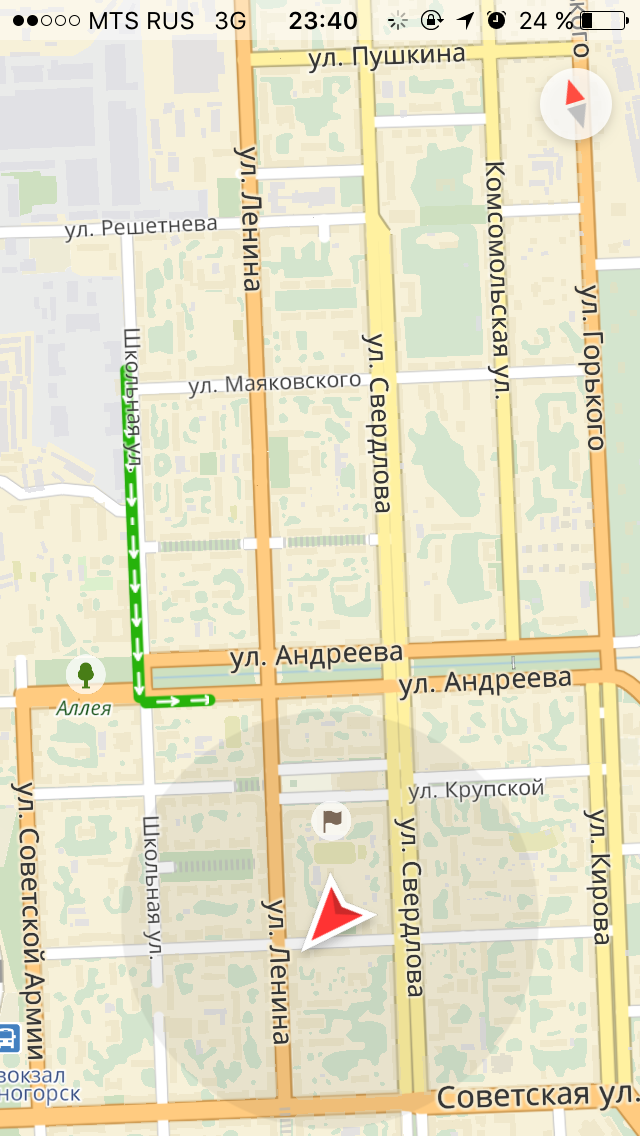 Для детального рассмотрения, нами взяты две главные дороги – дорога по улице Ленина и улице Ленинградский проспект.3.2. Характер дорожно-транспортных  происшествий в  г. Железногорске и их основные причины. Одной из главных автодорог г. Железногорска является улица Ленина. Наиболее  загруженной она бывает в часы пик – это утренние и вечерние часы. Причиной заторов служит большое количество автомобилей на перекрестках по улице Ленина и Советская. Данная магистраль имеет 8 пешеходных переходов, один из которых регулируемый. На пересечении этих дорог имеются еще 2 регулируемых пешеходных перехода  (табл.1,2).Таблица 1. Характеристика дорожной инфраструктуры  по улице Ленина.Таблица 2 Данные по перекресткам улицы Ленина.Самым опасным по аварийности перекрестком в городе считается пересечение улиц Ленина и Октябрьская. На пересечении этих улиц расположены нерегулируемые пешеходные переходы вблизи с гимназией №91, остановками «Спартак» и «Площадь Ленина». По данным ГИБДД с января 2016 года по май 2017 на этом участке дороги было зафиксировано 5 дорожно-транспортных происшествий и 4 наезда на пешеходов. Число пострадавших 6 человек. Основными причинами, способствующими ДТП на данном участке являются: -нерегулируемые пешеходные переходы и сам перекресток;-высокое скоростное движение автотранспорта;-большое количество «карманов» для остановок автотранспорта;-нарушение пешеходами установленных правил перехода дороги.На пересечении улиц Ленина и Октябрьская пешеходы не соблюдают правила дорожного движения и переходят дорогу в неустановленных местах, невзирая на наличие пешеходных переходов. Места для остановки транспорта расположены на некотором расстоянии друг от друга и имеют ограждения. В районе остановок для общественного транспорта дорога расширяется, вдоль них расположены различные магазины, в связи с этим установка ограждений невозможна. Для понижения аварийных ситуаций на данном участке дороги рекомендуется установка светофоров и сокращение мест для парковок.Нерегулируемый пешеходный переход в районе магазина «Аквариум», по обе стороны  от которого, расположено два нерегулируемых пешеходных перехода. Рядом  находится здание ВНИПИЭТ с многочисленными офисами. Данный пешеходный переход расположен в 500 метрах от перекрестка улиц Ленина и Андреева и на расстоянии 150 метров от перекрестка улиц Ленина и Маяковского. Ширина проезжей части на данном участке дороги составляет 20 метров. По данным ГИБДД в 2011 году здесь было совершено 4 наезда на пешеходов, 3 из которых понадобилась госпитализация.Перекресток на пересечении улиц Советская и улица Свердлова   является одним из самых больших и аварийных перекрестков города. На нем расположены регулируемые пешеходные переходы. По данным ГИБДД только за март месяц 2017 года произошло 4 ДТП,  в одном из которых участвовал городской автобус, который  восстановлению не подлежит. В других случаях водители и пассажиры не пострадали. Так же в 2013 году на этом перекрестке был совершен наезд на пешехода, который с тяжелыми травмами был доставлен в больницу. Из факторов, влияющих на аварийность на данном перекрестке можно выделить следующее:-расположение в 5 метрах от дороги общежития и промышленного колледжа, в которых проживает,  работает и учиться большое количество людей;-несоблюдение пешеходами правил дорожного движения;-систематическое несоблюдение водителями правил дорожного движения.Для снижения аварийности на данном участке дороги рекомендуется установить «лежачий полицейский» и повысить культурный уровень самих участников дорожного движения.Нерегулируемый пешеходный переход по улице Курчатова рядом с которым по обе стороны  расположены остановки городского транспорта, находиться станция  юных техников (СЮТ), жилые дома и торговый дом «Центральный». По данным ГИБДД в 2016 году произошла дорожно-транспортная авария с участием пешехода, легкового автомобиля и автомобиля скорой помощи. В данной аварии пострадал водитель легкового автомобиля, пешеход и врач скорой помощи. Все они были доставлены с тяжелыми травмами в больницу. Для снижения аварийности на данном пешеходном переходе рекомендуется убрать один пешеходный переход, установить светофор и «Лежачий полицейский».Факторы аварийности на данном пешеходном переходе:-непосредственная близость перехода с жилыми домами и детскими площадками;-наличие торгового центра и места отдыха жителей района;-несоблюдения водителями и пешеходами правил дорожного движения.Одной из наиболее аварийных магистралей города является улица Курчатова  Рисунок 1.3 План-схема улицы Курчатова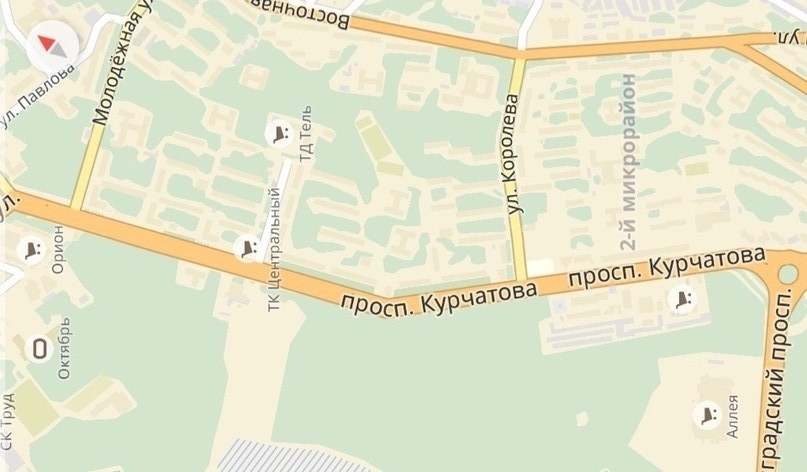 Данная магистраль имеет по две полосы движения в каждом направлении, 6 пешеходных переходов, 2 из которых нерегулируемые. Пробки и дорожно - транспортные происшествия на этой улице  возникают довольно часто (табл. 3). Таблица 3.Данные по проезжей части улицы Курчатова.По данным ГИБДД с августа 2016 по март 2017 на данной автомагистрали было зарегистрировано 33 дорожно-транспортных происшествия. В  трех  из них пострадали пешеходы, в двух случаях участвовал городской автобус и в одном мотоциклист. Обошлось без жертв. На магистрали по улице Курчатова, ДТП с участием пешеходов, регистрируются чаще всего на нерегулируемых пешеходных переходах, возле торгового центра «Европа» и отделением городского ЗАГСа. Исходя из статистики ГИБДД,  можно отметить, что самый опасный участок на данной магистрали является перекресток улиц Курчатова и Королева.Факторы, влияющие на аварийность на данном участке:- несоблюдение водителями правил дорожного движения и скоростного режима;- наличие нерегулируемых пешеходных переходов;- большое количество торговых точек и «карманов» для остановок автомобилей.Для снижения аварийности на данной магистрали, необходимо сокращение парковочных «карманов» и установление на нерегулируемых пешеходных переходах светофорного регулирования.Нерегулируемый пешеходный переход возле остановки «Площадь победы» пересекает две проезжие части. Расположен он на повороте перед кольцевым движением. Перед пешеходным переходом  находится остановка городского транспорта рядом с ТЦ «Европа».Данный нерегулируемый пешеходный переход является наиболее опасным на магистрали улицы Курчатова. По данным ГИБДД на этом пешеходном переходе за сентябрь 2016 года было зафиксировано 3 ДТП с участием пешеходов, которым потребовалась скорая медицинская помощь.Главными факторами,  влияющими на аварийность на данном пешеходном переходе, являются:- расположение пешеходного перехода на повороте магистрали;- расположение вблизи мест для остановок общественного транспорта и крупных торговых центров;- несоблюдение водителями и пешеходами правил дорожного движения.Для снижения аварийности на данном участке магистрали, необходим перенос данного пешеходного перехода в другое менее опасное место.На участке  магистрали в месте пересечения улиц Курчатова и Кирова расположен Т-образный регулируемый перекресток и регулируемый пешеходный переход. На расстоянии 30 метров с каждой стороны расположены остановки городского транспорта. На одной стороне перекрестка находится Центральный рынок и торговые центры, на другой стороне расположен детский стационар и больничный городок. Также вблизи перекрестка расположены жилые дома. По данным ГИБДД 12 августа 2016 года водитель легкового автомобиля сбил пожилую женщину и скрылся с места происшествия, от полученных травм женщина скончалась.Факторы, влияющие на аварийность на данном участке магистрали:- в ночное и вечернее время суток плохая освещенность магистрали;- несоблюдение водителями  и пешеходами правил дорожного движения.Для снижения аварийности на данном участке дороги необходимо оборудовать перекресток дополнительными средствами освещения.Участок магистрали в районе проспекта Ленинградский один из самых длинных в городе. Протяженность проспекта оставляет 4,7 км. На проспекте находится много жилых домов и торгово-развлекательных центров.По данным ГИБДД утром 20 февраля 2017 года напротив дома 13 по Ленинградскому проспекту в районе нерегулируемого пешеходного перехода под колеса городского автобуса попала пожилая женщина. От полученных травм пострадавшая скончалась на месте.Из основных факторов, влияющих на аварийность, можно выделить:- нерегулируемый пешеходный переход;- плохая видимость, т.к. пешеходный переход находится на повороте;- несоблюдение пешеходами и  водителями правил дорожного движения.Для снижения аварийности на данном участке  необходимо установить светофор. Рисунок 1.4 План-схема проспект Ленинградский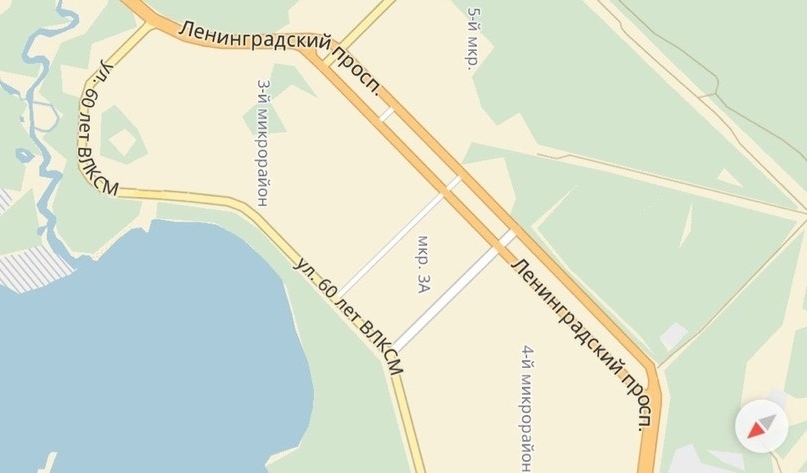 С обеих сторон нерегулируемого пешеходного перехода по улице проспект Ленинградский 18  находятся жилые дома и торговые центры. По данным ГИБДД 14 марта 2017 года рано утром на этом переходе водитель легкового автомобиля сбил пожилую женщину. Пострадавшая получила тяжелые телесные повреждения.Факторы, влияющие на аварийность на данном переходе:- несоблюдение водителями и пешеходами  правил дорожного движения;- отсутствие фонарей освещения на перекрестке.Для снижения аварийности на данном участке следует:- оснастить пешеходный переход светофорным регулированием;- добавить осветительные приборы.Нерегулируемый крестообразный перекресток на пересечении улиц проспект Ленинградский и Юбилейный проезд  один из самых аварийных на Ленинградском проспекте. По данным ГИБДД с июля 2016 год по март 2017 года на перекрестке произошло 7 ДТП,  в которых пострадало 3 человека. Две машины восстановлению не подлежат. Основными факторами аварийности на данном перекрестке являются:- отсутствие светофоров;- не соблюдение водителями  правил дорожного движения.Для снижения аварийности на данном перекрестке необходимо введение светофорного регулирования.Проведенный анализ ДТП на улицах г. Железногорска позволил определить наиболее опасные на них участки, которые представлены в таблице 4. Таблица 1.4 Наиболее опасные участки дороги на улицах г. ЖелезногорскаТаким образом, результаты проведенного  нами анализа  дорожно-транспортных происшествий на основных автомагистралях г. Железногорска свидетельствует о том, что основными факторами,  способствующими возникновению аварий, являются: -пренебрежение пешеходами установленных правил перехода перекрестков и улиц (переход в установленных местах  на красный свет светофора, переход улиц и перекрестков в неустановленных местах, отсутствие необходимого внимания к оценке текущего состояния обстановки при переходе улиц, рассеянность внимания);-нарушение водителями транспорта правил дорожного движения (превышение скоростного режима, проезд регулируемых перекрестков на красный свет светофора, нарушение приоритетности перехода пешеходами участков дороги по отношению к транспортным средствам, отвлечение водителями  внимания от анализа дорожной ситуации);-отсутствие на  сложных участках  пешеходных переходов  светофоров и соответствующих  предупредительных  знаков;-нарушение установленных требований к размерам  создания «карманов» на остановках (не все «карманы» позволяют останавливающемуся пассажирскому транспорту полностью устранять помехи транспорту, двигающемуся по основной полосе); -плохое состояние дорожного покрытия (ямы, выбоины, низкий коэффициент сцепления колес автомобилей с дорожным покрытием); - не четкая разметка мест пешеходных переходов;-близкое расположение остановок транспорта от жилой инфраструктуры, образовательных, развлекательных и увеселительных учреждений. Безусловно, что указанные факторы увеличивают вероятность аварийности на дорогах г. Железногорска и требуют от руководства города принятия необходимых мер по снижению ДТП происшествий, с учетом результатов проведенного нами  анализа  причин  их возникновения.     Основными факторами,  вызывающими дорожно-транспортные происшествия,  являются:-несоблюдение пешеходами правил дорожного движения;-отсутствие светофоров  на перекрестках и в местах большого скопления людей;-плохая освещенность улиц. Доля влияния каждого фактора на ДТП представлена на диаграмме  3.                                                Диаграмма 3Основные факторы, влияющие на возникновение ДТП в Железногорске.Из показателей диаграммы видно, что большинство ДТП в Железногорске происходит из-за человеческого фактора, который  составляет 60%  от общего количества факторов, влияющих на состояние дорожного движения. 3.3.Отношение жителей г. Железногорска к безопасному поведению на дорогах г. Железногорска. Для комплексного подхода в оценке факторов, влияющих на возникновение ДТП, нами был проведено небольшое анкетирование  жителей г. Железногорска по выявлению их отношения к безопасному поведению пешеходов на дорогах. Анкета  состояла из четырех вопросов:1.	Всегда ли Вы по правилам переходите проезжую часть дороги?2.	Обучаете ли Вы своего ребенка правилам поведения в транспорте и на проезжей части дороги?3.	Как Вы реагируете, если на ваших глазах кто-то нарушил правила дорожного движения?4.	Считаете ли вы важной проблему безопасного поведения на дорогах г. Железногорска?Всего в анкетировании приняло участие 40 горожан.Анализ ответов на вопросы анкеты свидетельствует о разном отношении жителей Железногорска  к безопасному поведению на дорогах и в том числе воспитанию у детей культуры безопасного поведения на дорогах. Так,   на вопрос «Всегда ли Вы по правилам переходите проезжую часть дороги?»  из 40 опрошенных-27 человек (67,5%) ответили отрицательно.  На вопрос «Обучаете ли Вы своего ребенка правилам поведения в транспорте и на проезжей части дороги?» только 10 респондентов (25%) ответили, что регулярно  объясняют правила поведения в транспорте и на проезжей части своим детям. На вопрос «Как Вы реагируете, если на ваших глазах кто-то нарушил правила дорожного движения?» большая часть опрошенных (28 чел.,70%)  ответила, что не обращают внимания и реагируют только тогда, когда ситуация становится критической. И только на вопрос  «Считаете ли вы важной проблему безопасного поведения на дорогах г. Железногорска?» все опрошенные ответили утвердительно  - да. Для наглядности результаты анкетирования представлены на диаграмме 3.Диаграмма 4Отношение жителей Железногорска к безопасному поведению на дорогахТаким образом, опрос жителей Железногорска на некоторые вопросы, связанные с  отношением к выполнению правил дорожного движения, свидетельствует о том, что, с одной стороны, большая из них часть  нарушает правила безопасного поведения на дорогах и не уделяет воспитанию у своих детей культуры безопасного поведения на дорогах, а с другой, все опрошенные считают проблему безопасного поведения важной. Это противоречие позволяет сделать вывод о том, что большинство жителей Железногорска лишь теоретически рассматривают безопасное поведение на дорогах. На это указывают результаты проведенного нами анкетирования. На вопрос  «Считаете ли вы важной проблему безопасного поведения на дорогах г. Железногорска?» 100% опрошенных ответили положительно. В тоже время на первые три вопроса от 68 до 75% железногорцев ответили отрицательно. Заключениепо результатам анализа состояния ДТП в г. ЖелезногорскеПредставленный в третьей главе ВКР аналитический материал о состоянии аварийности на дорогах г. Железногорска свидетельствует о том, что оно зависит от большого количества разнообразных факторов, среди которых не может быть главных или второстепенных. Такое утверждение связано с тем, что любой из факторов может стать причиной  гибели людей или их увечий. Несмотря на то, что в Железногорске проживает 84.543 тыс. человека в течение 2016 и четырех месяцев 2017 года произошло 57 ДТП, в которых пострадало 22 человека, в том числе 4 человека погибли. Из результатов нашего исследования видно, что главной причиной дорожных происшествий является человеческий фактор  - в 60% случаев ДТП виновными являются пешеходы. Это связано с тем, что значительная часть пешеходов пренебрегает правилами безопасного поведения на дорогах. Проведенное нами анкетирование жителей Железногорска по их отношению к проблемам ДТП  показывает, что 67% от опрошенных, переходит проезжую часть дороги  в неустановленных местах, а 70% не обращают внимание на нарушителей правил дорожного движения. Особую озабоченность вызывает отношение родителей к воспитанию у детей рациональной культуры поведения на дорогах. От общего количества опрошенных родителей, только 25% из них объясняют детям правила поведения на дорогах, а 75% вообще не уделяют этому никакого внимания. В тоже время 100% респондентов считают важной проблему безопасного поведения на дорогах г. Железногорска. Таким образом, между пониманием железногорцами важности решения проблемы безопасного поведения на дорогах и реальным их отношением к этому существует существенное противоречие, которое требует своего разрешения. И здесь, на наш взгляд, есть два аспекта, требующих незамедлительного решения. Первый из них – это воспитание у жителей Железногорска ценностного отношения к своей жизни,  жизни родственников, друзей, а также участников дорожного движения, второй – использование различных форм по воспитанию у жителей города  культуры безопасного поведения на дорогах.  Особую озабоченность вызывает отношение родителей к воспитанию у детей ответственного поведения на дорогах города. С одной стороны, родители понимают необходимость соблюдения детьми правил дорожного движения, а, с другой, 75% из них никакого внимания  этому в домашних условиях   не уделяют. В своих рекомендациях по повышению безопасного поведения на дорогах мы попытались высказать свое видение положительного решения существующей проблемы. 3. 4. Рекомендации по повышению безопасного  поведения жителей  г. Железногорска на дорогах. Обеспечение безопасности дорожного движения важная социальная задача города. Проблема дорожно-транспортных происшествий в г. Железногорске в последнее время становится все масштабней. Это связано  с низкой дисциплинированностью участников дорожного движения, недостаточной эффективностью системы БДД и несоответствием инфраструктуры, установленным требованиям. Для снижения уровня дорожных происшествий необходима общественная поддержка проводимых  мероприятий по повышению безопасности дорожного движения. Для разработки  мероприятий по повышению безопасности дорожного движения для жителей Железногорска мы использовали данные, проводимых мероприятий в городе по снижению аварийности на дорогах,  показатели ГБДД о дорожных происшествиях  и их причины, а также результаты нашей экспериментальной работы по выявлению основных факторов, влияющих на ДТП в городе. Считаем, что снижение ДТП на дорогах Г. Железногорска возможно при проведении следующих конкретных мероприятий:1.Формирование у жителей города ценностного отношения к своей  жизни и здоровью, а так же к  жизни и здоровью окружающих. Для реализации этого имеется большое количество разнообразных форм, методов и средств, которые могут с успехом использоваться в различных условиях жизни. Проверенным в этом плане является формирование в различных возрастных группах здорового образа жизни и создание  в рамках данной деятельности культа здоровья. Человек, который ценит свое здоровье, будет разумно вести себя во всех жизненных ситуациях и, в том числе, на дорогах.2.Самыми незащищенными на дорогах города являются дети и, как правило, им, прежде всего, необходимо объяснять и прививать правила безопасного поведения на дорогах. Для того чтобы обучить их правильному поведению, необходимо осуществить  теоретическую подготовку (разобрать проблемы безопасности и риска), осуществить анализ уже имеющихся навыков, оценить психологическую подготовку  (решительность) и выявить какие качества личности развиты в ребенке (проницательность). При формировании знаний  у ребенка о правильном  безопасном поведении, следует научить его ориентироваться в дорожной обстановке, помочь понять правила дорожного движения, которые включают в себя обязанности пешехода, правила пересечения проезжей части, дорожные знаки, а также сигналы светофоров и регулировщиков. Все это следует   осуществлять  в игровой форме с помощью плакатов и мультимедийных приспособлений, работой со схемами и карточками, увлечь ребенка в ролевую игру.  Большое значение в воспитании у детей культуры безопасного поведения на дорогах имеют  такие внеклассные мероприятия как викторины, экскурсии, соревнования.  В семье, родители должны проводить воспитательные беседы с ребенком, пропагандировать соблюдение правил дорожного движения и безопасного поведения на дорогах, подкрепляя эти беседы личным примером. 3.При анализе дорожной инфраструктуры нами выявлено, что ряд из ее объектов не отвечает установленным требованиям (знаки, светофоры, разметка, освещение, «карманы» для остановок транспорта и др.). Безусловно, что это создает повышенную опасность на дорогах города. В связи с этим считаем, что  реализация наших предложений может существенно повлиять на снижение аварийности (см. раздел 3.2.).4.Значительное влияние на ДТП оказывает состояние дорожного полотна, что требует от дорожных служб проведения своевременного его ремонта. Если же это по объективным причинам невозможно сделать, то проблемные места дорожного покрытия необходимо обозначить соответствующими знаками. 5.При проведении администрацией города и ГББД мероприятий, направленных на снижение аварийности на дорогах, например таких как  «Декада дорожной безопасности детей», «Автокресло-детям», «Пешеход, пешеходный переход» и др., необходимо четко определять цели и эффективные формы, методы и средства их достижения. Более активно для информации о проводимых мероприятиях следует использовать средства массовой информации. Особое внимание в рамках проводимых мероприятий следует уделять дошкольным и школьным учреждениям (тематические беседы в группах и классах, показ видеофильмов о правильном поведении детей на дорогах, участие в мероприятиях руководителей  и сотрудников ГБДД). Для проведения указанных мероприятий должны быть определены конкретные виды деятельности и конечные результаты их реализации.Общие выводы по ВКР1. Проблема обеспечения безопасности дорожного движения в стране относиться к числу наиболее важных, в связи с тем, что  ежегодно в дорожно-транспортных происшествиях погибает свыше 20 тыс. человек и получает увечья различной тяжести свыше 221 тыс. Основным фактором, приводящим к таким страшным последствиям, является низкий уровень культуры поведения людей на дорогах (переход дороги в неустановленных местах, нарушение водителями скоростного режима движения и др.), что является свидетельством недостаточного понимания людьми важности здоровья для полноценной физической и умственной  деятельности. 2.Число ДТП  и количество людей в них пострадавших следует оценить как высокие по отношению к общему количеству жителей, проживающих в Железногорске. Основной причиной, вызывающей возникновение аварийности на дорогах, является человеческий фактор. Среди опрошенных 67%  не выполняет  правил дорожного движения,  70% безучастно относятся к нарушителям ПДД,  а  75% родителей не обращают внимания на воспитание у детей культуры безопасного поведения на дорогах. Аварийность на дорогах также связана с состоянием дорожной инфраструктуры города и дорожного покрытия.  3.Разработанные нами рекомендации по повышению безопасного  поведения на дорогах жителей  г. Железногорска  с учетом их отношения к данной проблеме и состояния дорожной инфраструктуры позволят при реализации предложений снизить дорожно-транспортные происшествия в городе. При разработке рекомендаций, наряду с полученными результатами в нашем эксперименте, использовались также данные анализа литературного обзора по теме ВКР. Литература    Автомобилист  и ГАИ. Права и обязанности. Сборник законодательных актов, регламентирующих взаимоотношения автомобилистов и правоохранительных органов. М.: МВД России, 1996,Амбарцумян В.В,  В.Н. Бабавнин, О.П. Гуджоян, А.В. Педритис]; под ред. В.Н. Луканина. - М.: Машиностроение, Безопасность дорожного движения : учеб. пособие для подгот. и повышения квалификации кадров автомоб. трансп.1998. - 304 стр.Бабков В.Ф. Дорожные условия и безопасность движения: учебник для вузов / В.Ф. Бабков. - М.: Транспорт, 1993. - 271 стр.Белов С.В., Безопасность жизнедеятельности: учеб. для вузов / Под общ. ред. Белова С.В. 2-е изд., испр. и доп./ С.В. Белов, А.Ф. Козьяков, Л.Л. Морозова, А.В. Ильницкая. - М.: Академия, 2007.Буга П.Г.. Шелков Ю.Д. Организация пешеходного движения в городах.        – М:, 1980 Вол М. Анализ транспортных систем: пер. с англ. / М. Вол, Б. Мартин. - М.: Транспорт, 1989. - 514 стр.Врубель Ю.А. Организация дорожного движения: в 2 ч. / Ю.А. Врубель. - Минск: Белорусский фонд безопасности дорожного движения, 1996. - Ч. 1. - 328 стр.; Ч. 2. - 306 стр.Горев А. Э. Организация автомобильных перевозок и безопасность движения : учеб. пособие для студ. высш. учеб. заведений / А.Э. Горев, Е. М.Олещенко. — М. : Издательский центр «Академия», 2006. — С. 150 (256 с.)ГОСТ Р ИСО 39001-2014 Системы менеджмента безопасности дорожного движения (БДД). Требования и руководство по применению. Жулев В.И. Предупреждение дорожно-транспортных происшествий. – М., 2006 Игнатов Л.Н. Организационные основы деятельности органов внутренних дел по обеспечению дорожного движения. – М., 2006. Иларионов В.А., Куперман А.И., Мишурин В.М. Правила дорожного движения и основы безопасности управления автомобилем. М.: Транспорт, 1995. Ильянов В.В. Теория транспортных потоков в проектировании автомобильных дорог и организации движения / В.В. Сильянов. - М.: Транспорт, 1977. - 301 стр. Клинковштейн Г.И. Организация дорожного движения: учебник для вузов / Г.И. Клинковштейн, М.Б. Афанасьев. - 5-е изд. перераб. и доп. - М.: Транспорт, 2001. - 247 стр. Кременец Ю.А. Технические средства организации дорожного движения: учебник для вузов / Ю.А. Кременец, М.П. Печерский, М.Б. Афанасьев. - М.: Академкнига, 2005. - 279 стр.  Коноплянко В.И. Основы управления автомобилем и безопасность дорожного движения: Учеб. пособие / В.И. Коноплянко, В В. Зырянов, Ю.В. Воробьев. — М: Высш. шк., 2005. — 271 с: ил. Куперман А.И., Миронов Ю.В. Безопасность дорожного движения. – М.: Академия, 1999. Куперман А.И., Миронов Ю.В. Безопасность дорожного движения. – М.: Академия, 1999. Лукьянов В.В. Безопасность дорожного движения / В.В. Лукьянов. - М.: Транспорт, 1983. - 260 стр. Манохина В.М., Ю.С.Адушкина, З.А. Багишаева. М., 1996г.; Российское административное право: Учебник. Молодцов, В. А.  Транспортная инфраструктура в решении проблем безопасности дорожного движения : учеб. пособие / В. А. Молодцов, Н. В. Пеньшин, А.А. Гуськов. – Тамбов : Изд-во ФГБОУ ВПО «ТГТУ», 2014. – 83 с. Основы безопасности дорожного движения. -- М.: ДОСААФ, 1978. – 128 с. Пугачёв И.И. Организация и безопасность движения: учеб. пособие / И.Н. Пугачёв. - Хабаровск: Изд-во Хабар, гос. техн. ун-та, 2004. - 232 стр. Пугачёв И.Н. Организация работы ГИБДД МВД России: учеб. пособие / И.Н. Пугачёв, М.И. Хомицкий. - Хабаровск : Изд-во Тихоокеанского гос. ун-та, 2005. - 378 стр. Пугачёв И.Н. Организация движения автомобильного транспорта в городах: учеб. пособие /И.Н. Пугачёв. - Хабаровск: Изд-во Тихоокеанского гос. ун-та, 2005. - 196 стр. Пугачёв И.Н. Дорожная и психофизиологическая экспертизы дорожно-транспортных происшествий: учеб. пособие / И.Н. Пугачёв, П.А. Пегин. - Хабаровск: Изд-во Тихоокеанского гос. ун-та 2008. - 106 стр. ПДД 2017 года. Положение о Государственной инспекции безопасности дорожного движения Министерства внутренних дел Российской Федерации (в редакции Указа Президента РФ от 2 июля 2002 г. № 679). Постановление Правительства РФ от 31 июля 1998 г. N 880 «О порядке проведения государственного технического осмотра транспортных средств, зарегистрированных в Государственной инспекции безопасности дорожного движения Министерства внутренних дел Российской Федерации» (с изменениями от 24 января 2001 г., 6 февраля 2002 г., 7 мая 2003 г., 31 декабря 2005 г.) Постановление Правительства РФ от 30.07.2004 N 395 (ред. от 21.02.2017) «Об утверждении Положения о Министерстве транспорта РФ» Постановление Правительства РФ от 03.06.2013 N 466 (ред. от 13.04.2017) "Об утверждении Положения о Министерстве образования и науки РФ" Приказ Министерства транспорта  РФ, ФСБ РФ, МВД РФ от 5.03.2010 №52/112/134 «Об утверждении перечня потенциальных угроз совершения актов незаконного вмешательства (АНВ) в деятельность ОТИ и ТС», а также в  соответствии с пунктом 2 части 2 статьи 2 Федерального закона от 09.02.2007 N 16-ФЗ (ред. от 03.02.2014) "О транспортной безопасности" (с изм. и доп., вступ. в силу с 06.05.2014) Рекомендации по обеспечению безопасности движения на автомобильных дорогах: отрасл. дор. метод, док. / Росавтодор Минтранса России. - М., 2002. - 220 стр. Ротенберг Р.В. Основы надежности систем «Водитель - автомобиль - дорога - среда»/ Р.В. Ротенберг. - М.: Машиностроение, 1986. - 216 стр. Рябчинский А.И. Динамика автомобиля и безопасность дорожного движения: учеб. пособие / А.И. Рябчинский, А.А. Токарев, В.З. Русаков ; под ред. А.И. Рябчинского. - М.: Изд-во МАДИ (ГТУ), 2002. - 131 стр. Рябчинский А.И. Основы сертификации. Автомобильный транспорт: учебник для вузов / А.И. Рябчинский, Р.К. Фотин. - М.: Академкнига, 2005. - 336 стр. Сборник нормативных правовых материалов по обеспечению безопасности дорожного движения на автомобильном транспорте. - М.: Трансконсалтинг, 2005. - Вып. 12. - 480 стр. Сильянов В.В., Домке Э.Р. Транспортно-эксплуатационные качества автомобильных дорог и городских улиц. – М:, 2009; СНиП 2.05.02 — 85 «Автомобильные дороги». Сидоров Б.А. «Служба безопасности движения на автомобильном транспорте». Талецкий И.И. Безопасность движения на автомобильном транспорте / И.И. Талецкий, В.Л. Чугаев, Ю.Ф. Щербинин. - М.: Транспорт, 1988. - 158 стр. Транспорт: токовый словарь / [автор-составитель В.П. Калявин]. - СПб.: Элмор, 2003. - 488 стр. Указ Президента Российской Федерации от 15 июня 1998 г. N 711 "О дополнительных мерах по обеспечению безопасности дорожного движения" (Собрание законодательства Российской Федерации, 1998, N 25, ст. 2897; 2008, N 27, ст. 3250; 2010, N 52, ст. 7053). Фишельсон М.С. Городские пути сообщения / М.С. Фишельсон. - М.: Высш. шк., 1980. - 292 стр. Федеральный закон от 10.12.1995 N 196-ФЗ (ред. от 03.07.2016) "О безопасности дорожного движения" (с изм. и доп., вступ. в силу с 15.07.2016) Федеральный закон N 184-ФЗ "Об общих принципах организации законодательных (представительных) и исполнительных органов государственной власти субъектов Российской Федерации". Федеральный закон от 5 апреля 2016 г. N 104-ФЗ статья 8 «О внесении изменений в отдельные законодательные акты РФ». Федеральный закон от 5 апреля 2016 г. N 104-ФЗ статья 5. Федеральный закон от 5 марта 1992 г. № 2446-1 «О безопасности». Федеральный закон № 257-ФЗ от 08.11.2007 «Об автомобильных дорогах и о дорожной деятельности в РФ». Хюваринен Ю., Е.А. Сваткова, И.И. Максимов, М.Ф. Феливончик; Принципы и инструменты для повышения безопасности дорожного движения в населенных пунктах: международный опыт: электронный ресурс 2005. Хейпг Ф. Математическая теория транспортных потоков: пер. с англ. / Ф. Хейт. - М.: Мир, 1966. - 286 стр. Хомяк Я.В. Организация дорожного движения / Я.В. Хомяк. - Киев: Вища шк., 1981. - 270 стр. Хван Т.А. Безопасность жизнедеятельности: Учебное пособие для студентов вузов / Т.А. Хван, П.А. Хван. - Ростов-на-Дону: Феникс, 2007. Шахриманьян И.К. Безопасность дорожного движения. – М., 2004. – С.38. Эльвик Р., А. Боргер, Э. Эствик, Т. Ваа; пер. [с норв.] под рук. У. Агаповой; Ин-т экономики транспорта (Осло)]. - Осло ; Копенгаген, 1996. Cправочник по безопасности дорожного движения: обзор мероприятий по безопасности дорожного движения  - 646 стр. Эльвик Р., А.Б. Мюсен, М. Во; пер. [с норв.] под ред. В.В. Сильянова]. - М.: Изд-во МАДИ (ГТУ), 2001. Cправочник по безопасности дорожного движения - 754 стр. Ярмолинский А.И. Ремонт и содержание автомобильных дорог: учеб. пособие / А.И. Ярмолинский, И.Н. Пугачёв, В.А. Ярмолинский. - Хабаровск : Изд-во Хабар, гос. техн. ун-та, 1999. - 107 стр. Якимова А.Ю. М., Проспект, 2006г.; Нарушения Правил Дорожного Движения: Практическое пособие. http://www.zr.ru/content/news/905576-kolichestvo-avarij-po-vine-plokh/ https://www.gazeta.ru/auto/2015/10/19_a_7830845.shtml ВОЗ (глобальный отчет всемирной организации здравоохранении) http://tass.ru/info/3233185  http://school49.tgl.ru/content/rc/505 http://www.studfiles.ru/preview/6009246/ПоказателиГодыГодыВсегоПоказатели20162017 (за 4 месяца)ВсегоКоличество ДТП441357Всего пострадало (чел.)18422Погибло (чел.)314Длина дорогиШирина дорогиПешеходные переходыРегулируемы переходыНерегулируемые переходыАвтобусные остановки3 км12 м155106Количество перекрестковТ-образные перекресткиЧетырехсторонние перекрестки734Длина дорогиШирина дорогиПешеходные переходыРегулируемые переходыНерегулируемые переходы Автобусные остановки2,7 м10 м8264Наименование участка дороги (улица)Факторы, влияющие на аварийностьПерекресток ул. Ленина-Октябрьская  1)Нерегулируемый пешеходный переход2)Высокое скоростное движение3)Нарушение ПДДНерегулируемый пешеходный переход магазин «Аквариум» 1)Отсутствие светофоров2)Близкое расположение офисных зданий и жилых домов3)Большое скопление транспорта в часы пикПерекресток ул. Свердлова-Советская 1)Близкое расположение общежитий и образовательных учреждений2)Пренебрежение ПДД пешеходами3)Грубое нарушение ПДД водителями Перекресток ул. Курчатова-Кирова 1)Расположение вблизи детского стационара2)Плохая освещенность 3)Несоблюдение дистанции4)Нарушение ПДД Нерегулируемый пешеходный переход по ул. Курчатова ТД «Центральный» 1)Непосредственная близость с жилыми домами и детскими площадками2)Наличие торговых центров3)Несоблюдение ПДД4)Отсутствие светофоров Перекресток ул. Курчатова-Королева 1)Несоблюдение ПДД2)Наличие нерегулируемого переходаНерегулируемый пешеходный переход остановка «Площадь победы» 1)Расположение на повороте рядом с круговым движением2)Отсутствие светофоров3)Несоблюдение ПДД Нерегулируемый пешеходный переход в районе маг. «Эскадра» на Ленинградском проспекте 1)Отсутствие светофоров2)Расположение на повороте3)Грубые нарушения ПДД Нерегулируемый пешеходный переход по ул. Ленинградский проспект д.18 1)Плохая видимость в темное время суток 2)Отсутствие светофоров3)Расположение вблизи дороги жилых домов4)Несоблюдение ПДД Нерегулируемый перекресток на пересечении ул. Ленинградский и пр. Юбилейный 1)Отсутствие светофоров2)Пренебрежение ПДД автовладельцами3)Недостаточная освещенность в темное время суток 